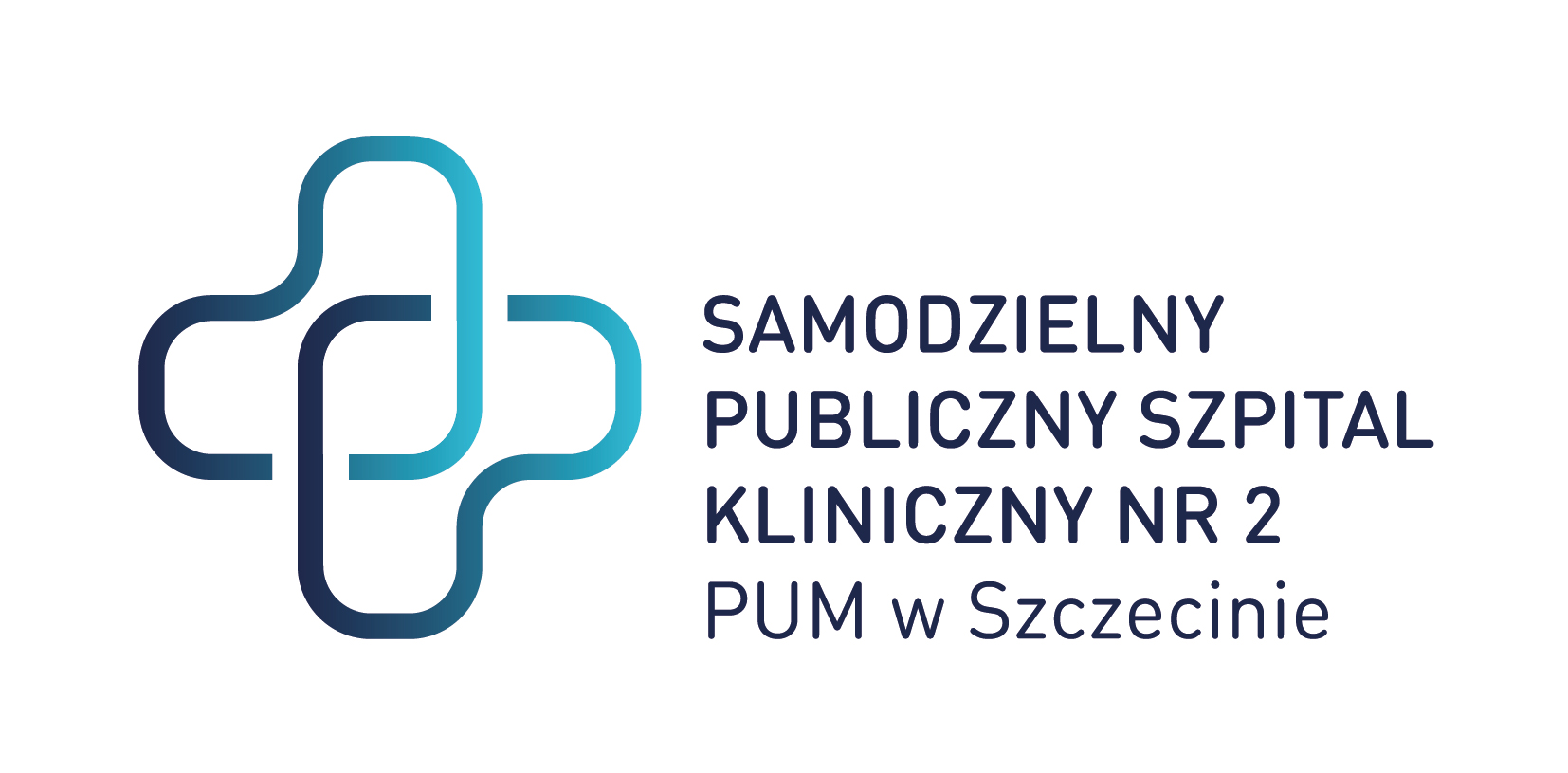 ZP/220/49/20Samodzielny Publiczny Szpital Kliniczny nr 2 PUM w Szczecinie: Dostawa, montaż i uruchomienie systemu do ilościowego PCR (Real-Time PCR) wraz z osprzętem dla typowania HLA.
OGŁOSZENIE O ZAMÓWIENIU - Dostawy Ogłoszenie nr 540177732-N-2020 z dnia 16-09-2020 r. Szczecin:
OGŁOSZENIE O ZMIANIE OGŁOSZENIA OGŁOSZENIE DOTYCZY: Ogłoszenia o zamówieniu INFORMACJE O ZMIENIANYM OGŁOSZENIU Numer: 584297-N-2020 
Data: 11/09/2020 SEKCJA I: ZAMAWIAJĄCY Samodzielny Publiczny Szpital Kliniczny nr 2 PUM w Szczecinie, Krajowy numer identyfikacyjny 28890000000000, ul. Al. Powstańców Wielkopolskich  72, 70-111  Szczecin, woj. zachodniopomorskie, państwo Polska, tel. 914 661 086, e-mail zamowienia@spsk2-szczecin.pl, faks 914 661 113. 
Adres strony internetowej (url): www.spsk2-szczecin.pl SEKCJA II: ZMIANY W OGŁOSZENIU II.1) Tekst, który należy zmienić: Miejsce, w którym znajduje się zmieniany tekst: 
Numer sekcji: II 
Punkt: 8 
W ogłoszeniu jest: Okres, w którym realizowane będzie zamówienie lub okres, na który została zawarta umowa ramowa lub okres, na który został ustanowiony dynamiczny system zakupów: miesiącach: lub dniach: 30 
W ogłoszeniu powinno być: Okres, w którym realizowane będzie zamówienie lub okres, na który została zawarta umowa ramowa lub okres, na który został ustanowiony dynamiczny system zakupów: miesiącach: lub dniach: 36 ………………………………..         Dyrektor SPSK-2 w SzczecinieDół formularzaPoczątek formularzaDół formularza                                                                                                                		  podpis w oryginaleSporządziła: Eliza Koladyńska - NowackaTel. 91 466 10 86